 Saturn Spelling Zapper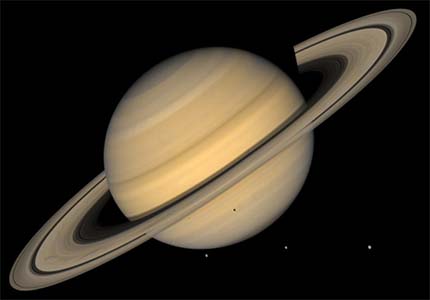  Saturn Spelling Zapperbreakdooreyefloormostpoorsureeyesurebreakdooreyefloormostpoorsureeyesure